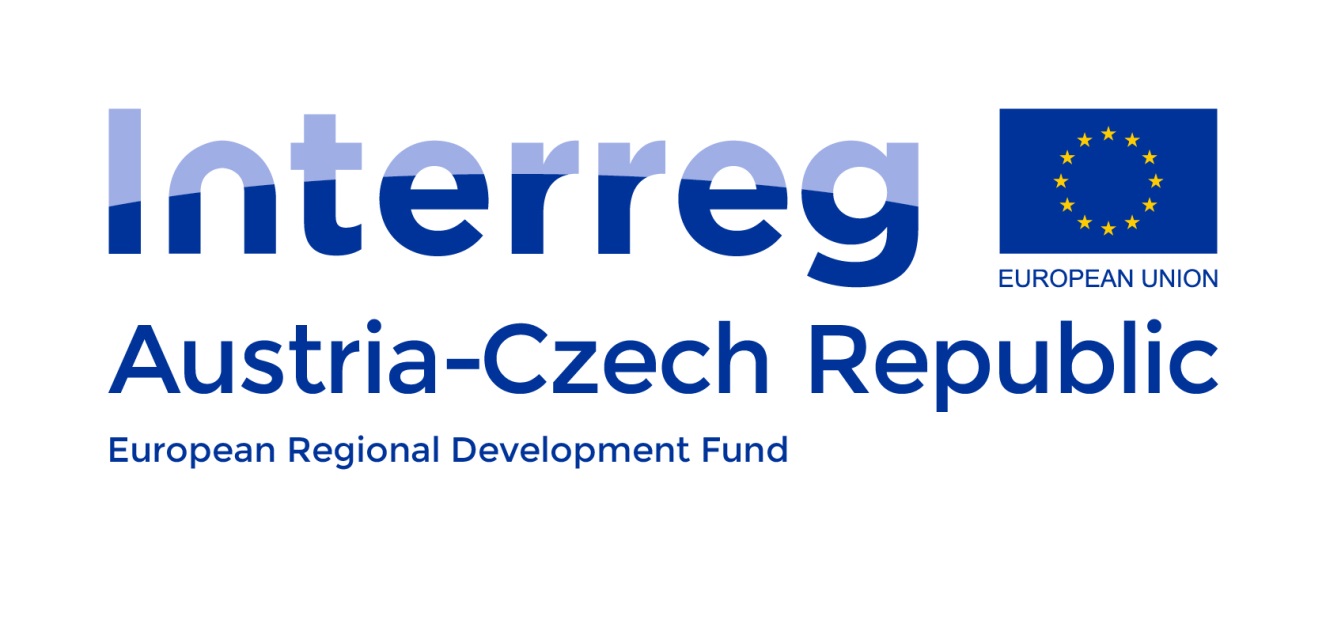 AgendaLocationLink to online meeting via ZOOM Katrin Kaineder lädt Sie zu einem geplanten Zoom-Meeting ein.Thema: ATCZ133 Project closure meeting 27.08.20 09:00 - 12:00Uhrzeit: 27.Aug.2020 09:00 AM ParisZoom-Meeting beitreten – Participate via this linkhttps://donau-uni.zoom.us/j/95944000947?pwd=RlJheXZDd3BOWlR0bFY4R3d3eUw1Zz09Meeting-ID: 959 4400 0947Kenncode: 961288DOCUMENTS:Agenda & InvitationMeeting protocolRecording of Zoom meeting Screenshot as photo documentationList of participantsInvitation August 2020INTERREG V-A AT-CZ ProjectATCZ133-Kompetenzzentrum MechanoBiologie in Regenerativer MedizinHost: Katrin Kaineder & Michael B. Fischer27.08.202009:00 – 12:00 09:00 – 09:15Welcome and introduction of the agenda09:15 – 09:45Detail Outputs of the work packages – in general09:45 – 10:15Detail Outputs A.T1.1.1 – A.T1.7.3 in detail with the responsive PPEach Output has a responsible PPIn the LP report we need to conclude the activities – document with different colors10:15 – 10:45Detail Outputs A.C.1.1 – A.C.2.1 in detailScientific publications – peer reviewedPublications in mediaInternational conferences10:45 – 11:00Detail Outputs A.M.2.1 – A.C.1.2 in detailCooperation contractMeeting protocolsReporting11:00 – 11:15Horizontal activities- an activity report is needed to address collaborative activity of more than one PP (>2) in the detail Outputs to prepare a scientific publication.11:15 – 11:30Reporting – period 411:30 – 11:45Reporting – period 5 & 6 11:45 – 12:00Final report – 7 what’s different?